QTec® – Reinventing optical vibration measurementQTec® makes the difference. A revolutionary technology makes vibration measurements faster, easier and more reliable than ever - for the most robust, unambiguous results. QTec® represents a new quality in non-contact vibration measurements on engineered surfaces, utilizing the very last quantum of light for high-fidelity data under all conditions. QTec® is designed to give simply the best Signal to Noise ratio (SNR) ever, especially for laterally moving or rotating objects, long distant or biological samples.What drives the additional performance of QTec®? As with the other members of the VibroFlex family QTec® uses a low noise class 2 laser, which can be used safely without eye protection. The performance gains are achieved by a patented arrangement of multiple detection channels that combine the best reading from the sample for a consistent result. The significance is a signal that is always stable, the signal to noise ratio is notably higher with clear results facilitating interpretation and post-processing.  How does QTec® add value to vibration testing?  A lower noise floor with better SNR improves results, saves time and uncovers small peaks that were previously obscured. QTec® provides clear spectra on dark, rotating or moving surfaces, keeping track of every photon and thus guarantees continuous time signals under all conditions. The QTec® sensor head is the new flagship of the VibroFlex Vibrometer range.  Deployment is simple and flexible as it integrates seamlessly with the existing digital front-ends of the VibroFlex series. VibroFlex QTec® is the best choice for all engineered surfaces.Find further information here: https://www.polytec.com/us/vibrometry/technology/qtec 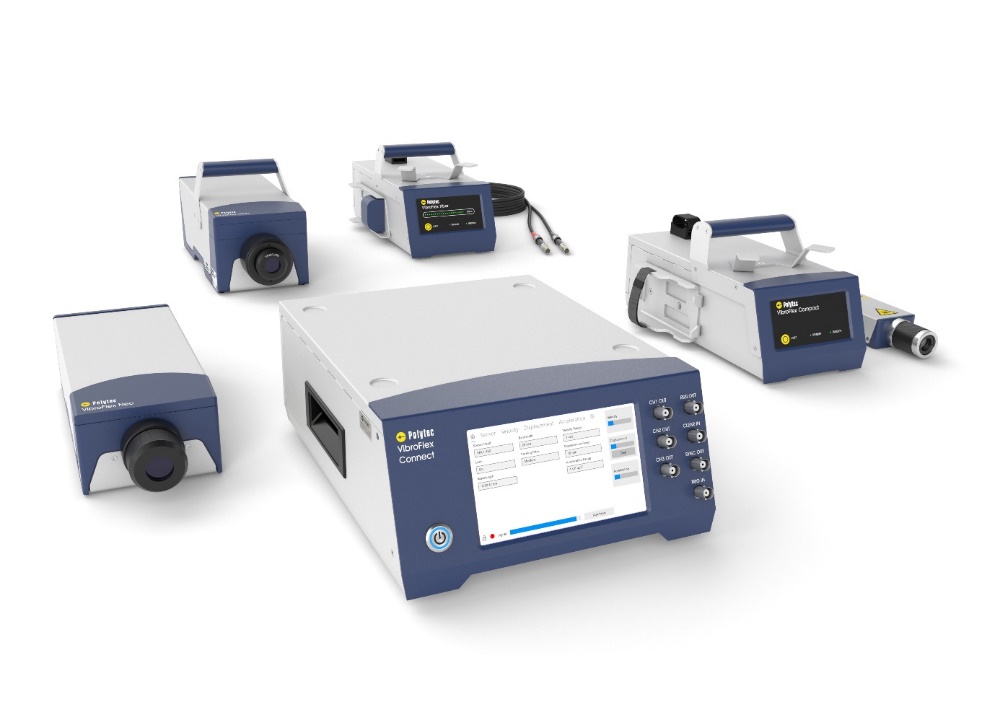 Pic. 1: The new member of the VibroFlex Family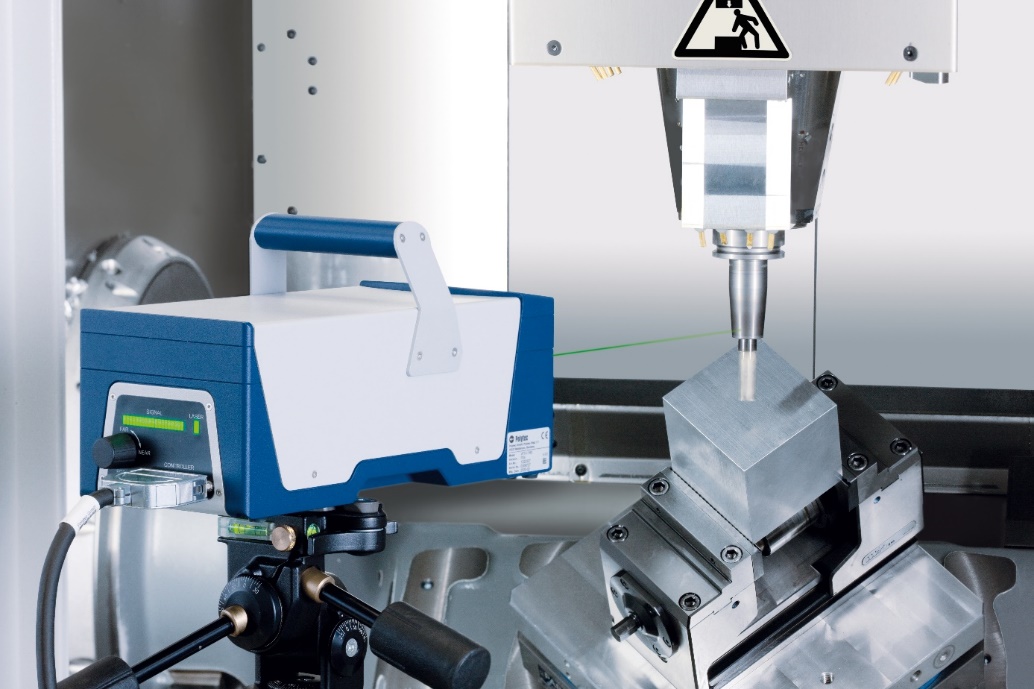 Pic. 2: Direct measurement on rotating parts – QTec in action